                            Российская  Федерация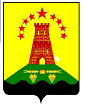 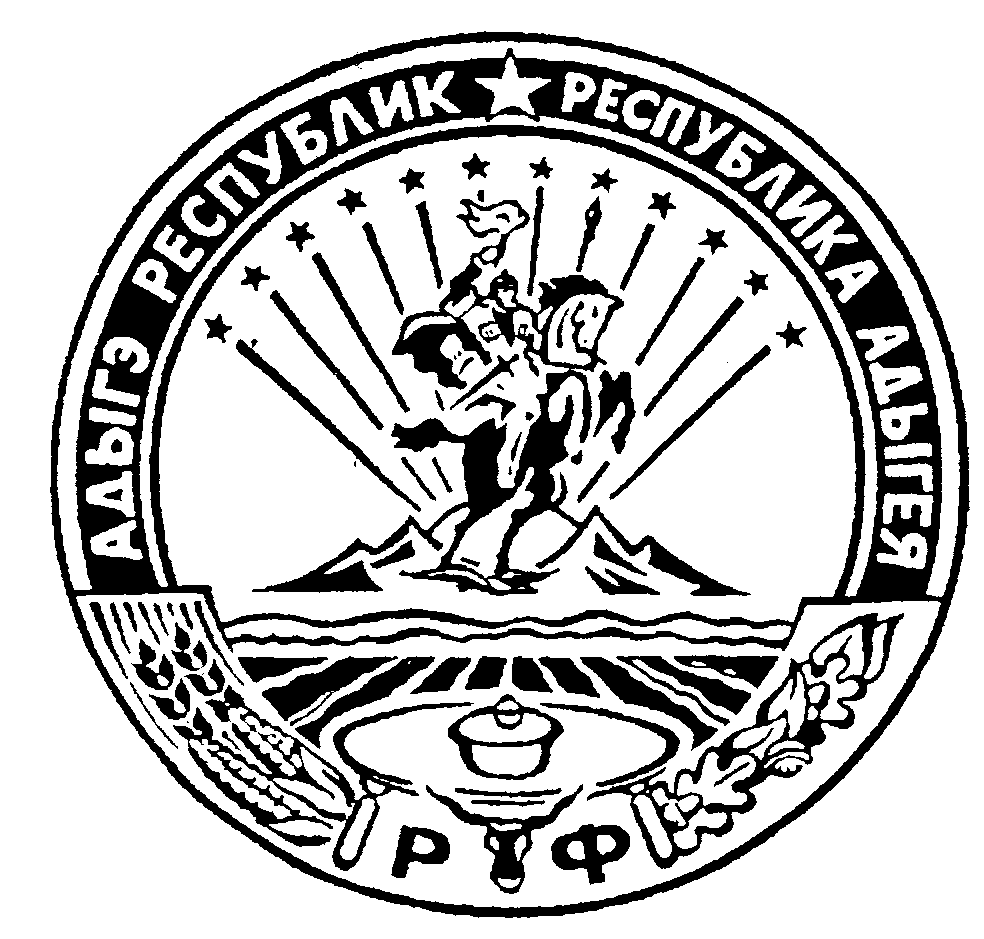                                 Республика Адыгея       Администрация муниципального образования                   «Дукмасовское сельское поселение» х. Дукмасов                                                                                                 12.08.2015г.                                                                                                                           № 56-пПОСТАНОВЛЕНИЕ                                                                                                          администрации муниципального образования «Дукмасовское сельское поселение»Об установлении на территории муниципального образования  «Дукмасовское сельское поселение» Особого противопожарного режима	В соответствии с Федеральным законом «О пожарной безопасности», Постановлением главы администрации МО «Шовгеновский район» № 296 от 12.08.2015года и в связи с экстренным предупреждением Центра ГУ «ЦУКС МЧС России по Республике Адыгея о вероятном возникновении в ближайшие дни на территории муниципального образования «Дукмасовское сельское поселение» чрезвычайной пожароопасности 5 класса (ОЯ - Опасное Явление) вызванной сухой и жаркой погодой, администрация муниципального образования «Дукмасовское сельское поселение» постановляет:    1. Вести с 12.08.2015 года на территории  муниципального образования «Дукмасовское сельское поселение» Особый противопожарный режим.   2.  Рекомендовать:   - всем руководителям сельхозпредприятий и организаций очистить от сгораемого мусора имеющиеся в собственности здания, сооружения и прилегающие к ним территории. Категорически запретить сжигание мусора и сухой травы на подведомственной территории;  - сельскохозяйственным организациям, собственникам и арендаторам земель в течение пожароопасного периода запретить выжигание стерни и сухого травостоя на земельных участках непосредственно примыкающих к лесам и защитным лесонасаждениям;    - Зам. главы администрации обеспечить меры пожарной безопасности в границах населенных пунктов в соответствии с требованиями федерального законодательства. Организовать проведение противопожарной пропаганды. Принять меры к улучшению противопожарного водоснабжения населенных пунктов, а также обеспечить иные меры по предупреждению пожаров, подготовить имеющуюся пожарную технику к действиям по тушению пожаров;  - уполномоченным лицам активизировать работу по составлению протоколов за нарушение правил пожарной безопасности с учетом введения Особого противопожарного режима на территории муниципального образования «Дукмасовское сельское поселение».    3. Данное постановление обнародовать в районной газете «Заря».   4. Контроль за исполнением настоящего постановления оставляю за собой. Глава муниципального образования«Дукмасовское сельское поселение»                        В.П.Шикенин